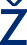 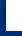 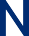 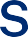 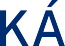 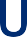 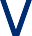 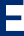 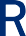 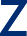 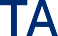 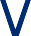 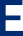 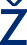 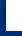 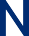 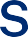 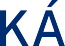 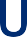 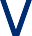 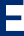 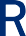 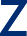 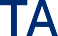 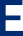 KONTAKTY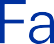 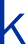 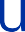 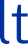 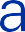 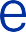 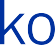 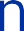 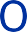 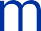 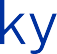 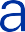 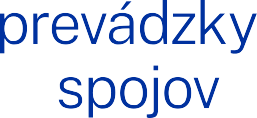 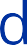 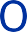 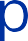 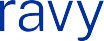 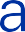 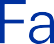 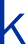 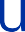 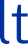 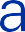 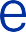 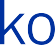 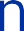 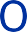 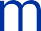 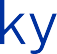 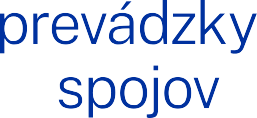 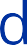 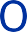 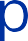 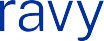 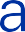 Žilinská univerzita v ŽilineFakulta prevádzky a ekonomiky dopravy a spojovUniverzitná 8215/1, 010 26 ŽilinaTel.: 041/513 30 51e-mail: dekan@fpedas.uniza.sk www.fpedas.uniza.skSvoje otázky ohľadne štúdia môžete smerovať na študijné oddelenie:Tel.: 041/513 30 53, 30 54, 30 55, 30 56Koordinátor pre prácu so študentmi so špecifikými potrebami:Mgr. Peter Seemann, PhD.Tel.: 041/513 32 26e-mail: peter.seemann@fpedas.uniza.skAKREDITOVANÉ ŠTUDIJNÉ PROGRAMY PONÚKANÉ PRE AKADEMICKÝ ROK 2022/2023Podrobné informácie o študijných programoch:učebné plány,informačné listy predmetovPREDPOKLADANÝ POČET PRIJATÝCH UCHÁDZAČOV DO 1. ROČNÍKA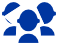 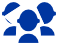 V prípade nízkeho počtu uchádzačov na denné štúdium si fakulta vyhradzuje právo študijný program neotvoriť a ponúknuť uchádzačom iný študijný program v rovnakom študijnom odbore.PODMIENKY PRIJATIA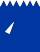 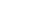 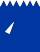 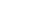 Základná podmienka prijatiaZákladnou podmienkou prijatia na bakalárske štúdium (študijný program prvého stupňa) je získanie úplného stredného vzdelania alebo úplného stredného odborného vzdelania (Zákon o vysokých školách č. 131/2002 Z. z. v znení neskorších predpisov). V prípade zahraničného uchádzača, resp. študenta, ktorý ukončil stredoškolské štúdium v zahraničí, je to vzdelanie porovnateľné so vzdelaním ukončeným maturitnou skúškou v SR. Uchádzač, ktorý stredoškolské vzdelanie získal v zahraničí, predloží k prihláške na vysokoškolské štúdium, resp. najneskôr k zápisu na štúdium, rozhodnutie o uznaní dokladu o absolvovaní stredoškolského štúdia príslušnou inštitúciou v SR.Ďalšie podmienky prijatiaBez prijímacej skúškybudú prijatí uchádzači z gymnázií, ktorí dosiahli aritmetický priemer známok na koncoročnom vysvedčení za predposledný ročník štúdia (nie maturitný ročník):do 2,00 vrátane na študijné programy:ekonomika a manažment podnikufinančný manažmentelektronický obchod a manažmentletecká doprava (špecializácia letecká doprava, profesionálny pilot)do 2,50 vrátane na študijné programy:železničná dopravacestná doprava (špecializácia cestná doprava, expertízna činnosť v cestnej doprave)distribučné technológie a službyvodná dopravazasielateľstvo a logistikadopravné služby v osobnej dopravebudú prijatí uchádzači zo stredných odborných škôl, spojených škôl a akadémií, ktorí dosiahli aritmetický priemer známok na koncoročnom vysvedčení za predposledný ročník štúdia (nie maturitný ročník):do 1,60 vrátane na študijné programy:ekonomika a manažment podnikufinančný manažmentelektronický obchod a manažmentdo 2,00 vrátane na študijné programy:cestná doprava (špecializácia cestná doprava, expertízna činnosť v cestnej doprave)železničná dopravaletecká doprava (špecializácia letecká doprava, profesionálny pilot)distribučné technológie a službyvodná dopravazasielateľstvo a logistikadopravné služby v osobnej dopravebudú prijatí uchádzači, ktorí v aktuálnom školskom roku absolvovali testy NPS (SCIO) zo všeobecných študijných predpokladov alebo matematiky a dosiahli percentil aspoň 60.Na prijatie bez prijímacej skúšky stačí splnenie jednej z podmienok uvedených vyššie v bodoch a) až c). Ostatní uchádzači absolvujú prijímaciu skúšku.Prijímacia skúškaPrijímacia skúška je realizovaná formou testu vedomostí zo stredoškolského učiva. Otázky testu sú zo všeobecných vedomostí, matematiky a vybraného cudzieho jazyka (anglického, španielskeho, nemeckého, francúzskeho, ruského jazyka). Študijné materiály k prijímacej skúške sú dostupné v predajni univerzitnej knižnice (http://www.edis.uniza.sk/).Uchádzači na študijné programy letecká doprava a profesionálny pilot, ktorí sú držiteľmi preukazu pilota vetroňov alebo iných preukazov letovej spôsobilosti alebo leteckého mechanika, získavajú pri prijímacích skúškach 10 preferenčných bodov. Termín prijímacieho konania nie je možné z prevádzkových dôvodov meniť.Jazykové predpokladyPre štúdium na fakulte je potrebné písomné a ústne ovládanie slovenčiny alebo češtiny alebo anglického jazyka pre študijný program profesionálny pilot a študijné programy, ktoré sú akreditované v anglickom jazyku.Zdravotná spôsobilosťFakulta nevyžaduje lekárske potvrdenie o zdravotnej spôsobilosti k vysokoškolskému štúdiu a akceptuje prihlášky bez lekárskeho potvrdenia pre všetky stupne vysokoškolského vzdelávania s výnimkou programu profesionálny pilot, kde uchádzači musia pri prijímacích skúškach predložiť osvedčenie o zdravotnej spôsobilosti I. triedy od Ústavu leteckej a preventívnej medicíny Košice alebo ÚLZ Praha alebo iného členského štátu EASA v zmysle požiadaviek PART –FCL 1.PRIJATIE ZAHRANIČNÝCH ŠTUDENTOV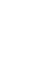 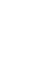 Pre zahraničných uchádzačov platia podmienky prijatia ako pre uchádzačov zo SR.Zahraniční študenti, ktorí študujú v inom ako štátnom jazyku, uhrádzajú školné podľa podmienok uvedených v § 92 ods. 8 zákona o vysokých školách. Školné je stanovené smernicou UNIZA a zverejnené pre príslušný akademický rok na webovej stránke univerzity. Zahraniční študenti, ktorí študujú v slovenskom jazyku, školné neplatia. Uchádzači z ČR môžu na podanie prihlášky o štúdium použiť formulár platný v ČR. Pri uchádzačoch, ktorí aktívne neovládajú slovenský alebo český jazyk sa vyžaduje úspešné absolvovanie jazykovej prípravy (s možnosťou absolvovania na UNIZA). Pre zahraničných uchádzačov prijatých na základe medzištátnych dohôd, bilaterálnych zmlúv alebo pre štipendistov vlády SR platia podmienky uvedené v príslušných dokumentoch.PRIHLÁŠKA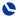 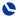 Prihlášky sa podávajú na študijné programy.Ak sa chce uchádzač zúčastniť na prijímacom konaní vo viacerých študijných programoch na FPEDAS, je potrebné prihlášky podať za každý študijný program osobitne a za každú prihlášku uhradiť poplatok.Ak sa chce záujemca zúčastniť prijímacieho konania na viacerých fakultách UNIZA, prihlášku je treba podať zvlášť na každú fakultu so zaplatením príslušného poplatku, ktorý fakulta stanovila.Uchádzači vyplnia elektronickú prihlášku alebo tlačivo Prihláška na vysokoškolské štúdium – 1. stupeň. Elektronickú prihlášku je možné vyplniť cez webovú stránku UNIZA https://vzdelavanie.uniza.sk/prijimacky/index.php alebo portál VŠ https://prihlaskavs.sk/sk/.Pri nekompletnej prihláške na štúdium bude uchádzač vyzvaný na jej doplnenie.V prípade neúčasti, resp. neúspešnosti na prijímacom konaní fakulta poplatok za prijímacie konanie nevracia.Prílohy k prihláške na bakalárske štúdium:životopis,potvrdenie o zaplatení poplatku za prijímacie konanie.Spolu s elektronickou prihláškou je možné poslať aj elektronické prílohy.Poplatok za prijímacie konanie (za každú prihlášku):20 € – občania EÚ,50 € – občania mimo EÚje potrebné uhradiť na adresu:	Žilinská univerzita v Žiline, Univerzitná 1, 010 26 Žilinabanka:	Štátna pokladnicačíslo účtu v tvare IBAN: SK81 8180 0000 0070 0026 9888konštantný symbol:	0308variabilný symbol:	10131 –bakalárske štúdiumSpôsob úhrady:	platbu je možné uskutočniť prevodom z účtu alebo poštovou poukážkou na vyššieuvedený účet.Doklad o úhrade:	doklad o zaplatení poslať na adresu fakulty spolu s prihláškou.Pri úhrade poplatku z členských krajín EÚ, zmluvné krajiny EHP, územia, ktoré sú považované za súčasť EÚ (čl. 299 Rímska zmluva) a krajiny, ktoré dobrovoľne pristúpili k SEPA, použiť BIC: SPSRSKBAXXX, IBAN: SK81 8180 0000 0070 0026 9888.Poplatky za štúdium - podľa vysokoškolského zákona. Informácie o výške školného na príslušný akademický rok Žilinská univerzita v Žiline v stanovených termínoch uverejní na webových stránkach.TERMÍNYUBYTOVANIEVšetci študenti prvého ročníka bakalárskeho štúdia majú nárok na ubytovanie v súlade s vnútornými predpismi univerzity.Poplatok za ubytovanie: 41 € – 61 €/mesačne.STRAVOVANIE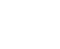 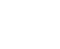 Študenti majú možnosť využívať služby stravovacieho zariadenia Žilinskej univerzity v Žiline. Poplatok za jedlo: 1,10 € – 3,20 €.ŠTIPENDIÁ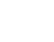 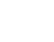 Študenti všetkých študijných programov môžu získať motivačné (prospechové, mimoriadne) štipendium podľa stanovených kritérií.MOŽNOSTI ŠTÚDIA PO UKONČENÍ BAKALÁRSKEHO STUPŇA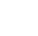 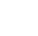 Možnosť nadväzujúceho štúdia v inžinierskom stupni štúdia na Fakulte prevádzky a ekonomiky dopravy a spojov UNIZA v akademickom roku 2022/2023 v študijných programoch – cestná doprava, železničná doprava, letecká doprava, poštové inžinierstvo, zasielateľstvo  a  logistika, ekonomika  a  manažment  podniku, finančný  manažment, elektronický obchod a manažment (informácie o študijných programoch nájdete na webových stránkach univerzity a fakulty). Po ukončení bakalárskeho štúdia je potrebné overiť si aktuálny stav ponuky študijných programov v konkrétnom akademickom roku.UPLATNENIE ABSOLVENTOV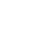 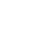 CESTNÁ DOPRAVA(študijný odbor 3772 doprava)Špecializácia Cestná dopravaAbsolventi sú schopní uplatniť sa v dopravných podnikoch, v priemyselných podnikoch pri riadení dopravných a logistických činností a v štátnej správe pri plánovaní a riadení dopravnej obsluhy v regióne. Uplatnia sa na miestach prevádzkových pracovníkov a stredných článkov riadenia pre plánovanie a riadenie dopravnej prevádzky vo vnútroštátnej a medzinárodnej cestnej doprave, taktiež na riadiacich miestach a miestach vedúcich technikov v servisoch cestných vozidiel, staniciach technickej a emisnej kontroly a v oblasti predaja cestných vozidiel a pod. Absolvovanie 1. stupňa vysokoškolského štúdia je kvalitným základom pre plynulý prechod do druhého stupňa štúdia.Špecializácia Expertízna činnosť v cestnej dopraveAbsolventi sú schopní uplatniť sa v dopravných podnikoch, v poisťovniach, v lízingových spoločnostiach, v servisoch, na miestach predajcov vozidiel a v štátnej správe pri plánovaní a riadení dopravy. Uplatnia sa na miestach prevádzkových pracovníkov a stredných článkov riadenia pre plánovanie a riadenie dopravnej prevádzky v cestnej doprave. Absolvovanie1. stupňa vysokoškolského štúdia je kvalitným základom pre plynulý prechod do druhého stupňa štúdia v rovnakom odbore.ŽELEZNIČNÁ DOPRAVA(študijný odbor 3772 doprava) Absolventi sa na základe získaných vedomostí, poznatkov a praktických návykov primárne uplatnia na základných a stredných stupňoch riadenia železničnej dopravnej a prepravnej prevádzky v subjektoch pôsobiacich na trhu železničnej dopravy, v zasielateľských a logistických podnikoch, ako aj v orgánoch štátnej správy a samosprávy v kontexte manažovania dopravy. Ďalej sa uplatňujú v podnikoch s vlečkovými areálmi, u dopravných operátorov, či v dopravných útvaroch priemyselných podnikov. Katedra navyše v spolupráci so Železnicami Slovenskej republiky uskutočňuje kurzy pre získanie odbornej spôsobilosti na typovú pozíciu zamestnanca ŽSR ako signalista, dozorca výhybiek, výhybkár a výpravca. Kurzy sú realizované mimo bežnej výuky. Po úspešnom absolvovaní kurzu získava študent podnikové štipendium ŽSR. Absolvovanie 1. stupňa vysokoškolského štúdia je kvalitným základom pre plynulý prechod do druhého stupňa štúdia.LETECKÁ DOPRAVA(študijný odbor 3772 doprava)Špecializácia Letecká dopravaAbsolventi poznajú základné technologické procesy v leteckej doprave aj v ostatných druhoch dopráv, súvisiace legislatívne normy a ekonomické súvislosti, dokáže analyzovať problémy a možnosti riadenia leteckých dopravných procesov, či už na úrovni podnikov, infraštruktúry alebo administratívneho zabezpečenia. Súčasťou výučby je aj získanie znalostí a prehľadu o organizácii a riadení civilného letectva. Majú možnosť uplatnenia vo všetkých oblastiach civilného letectva, ako sú letecké spoločnosti, letiská, letové prevádzkové služby, poskytovatelia pozemných služieb, údržba a výroba lietadiel a lietadlovej techniky, štátna správa, ako aj vojenské letectvo. Absolvovanie 1. stupňa vysokoškolského štúdia je kvalitným základom pre plynulý prechod do druhého stupňa štúdia.Špecializácia Profesionálny pilotAbsolventi spĺňajú požiadavky medzinárodných predpisov a môžu byť zamestnaní ako dopravní piloti v civilných leteckých prevádzkovateľoch kdekoľvek v EÚ. Majú absolvovanú teoretickú výučbu v rozsahu ATPL(A) a zodpovedajúce letové skúsenosti. Sú pripravení na typové preškolenie na akejkoľvek generačnej úrovni palubného vybavenia lietadiel pre obchodné využitie alebo dopravných lietadiel. Po doplnení vzdelania a výcviku sa absolventi môžu uplatniť aj v oblasti vojenského letectva.VODNÁ DOPRAVA(študijný odbor 3772 doprava)Absolventi sú schopní uplatniť sa vo výkonných profesiách dopravných, logistických a zasielateľských firiem poskytujúcich alebo obstarávajúcich prepravné služby predovšetkým prostredníctvom vnútrozemskej a námornej plavby a služby vnútrozemského riečneho alebo námorného prístavu. Môžu sa uplatniť i v oblasti cestovného ruchu pri organizovaní a zabezpečovaní osobnej lodnej prepravy na splavných vodných tokoch a uzatvorených vodných plochách, v orgánoch štátnej správy a samosprávy, v organizáciách štátneho odborného dozoru v oblasti vnútrozemskej plavby, pri správe a údržbe vodných ciest v rámci vodného hospodárstva vo väzbe na protipovodňovú ochranu, ako i v oblasti zabezpečovania prevádzky multimodálnych logistických centier ap. Absolvent bakalárskeho stupňa štúdia môže na lodi vnútrozemskej plavby vykonávať funkciu lodného kadeta. Neskôr, po získaní požadovanej plavebnej praxe, bude môcť zastávať funkciu kapitána a veliteľa lode. Absolvovanie 1. stupňa vysokoškolského štúdia je kvalitným základom pre plynulý prechod do druhého stupňa štúdia.DISTRIBUČNÉ TECHNOLÓGIE A SLUŽBY(študijný odbor 3772 doprava) Absolventi nachádzajú uplatnenie na strednom a nižšom stupni riadenia distribučných systémov v poštových, zasielateľských a dopravných organizáciách, na oddeleniach prevádzky, logistiky vo výkonných funkciách poštových operátorov a disponentov, administrátorov a manažérov, ako aj v oblasti elektronického podnikania a verejnej správy. Obsahová náplň študijného programu vytvára predpoklady pre uplatnenie sa aj na miestach prevádzkových manažérov a výkonných zamestnancov pre objednávanie distribučných služieb vo veľkých výrobných a distribučných organizáciách, v inštitúciách štátnej správy v oblasti regulácie poštového trhu a trhu elektronických komunikácií, ako aj v oblasti služieb eGovernmentu. Absolventi majú znalosti o podnikaní v poštovom, logistickom a IKT sektore, doprave a zasielateľstve, v elektronickom obchodovaní a sú pripravení na založenie vlastnej firmy. Získané učebné zručnosti tiež kvalifikujú absolventa pre ďalšie štúdium s vysokým stupňom samostatnosti.ZASIELATEĽSTVO A LOGISTIKA(študijný odbor 3772 doprava)Absolventi nachádzajú uplatnenie v zasielateľských, dopravných a logistických organizáciách na oddeleniach logistiky vo výkonných funkciách zasielateľov, disponentov, dopravných manažérov. Uplatnia sa aj na miestach prevádzkových manažérov a výkonných pracovníkov pre objednávanie dopravných služieb vo veľkých výrobných a distribučných organizáciách. Absolventi majú znalosti podľa medzinárodných štandardov svetovej asociácie FIATA, a preto majú uplatnenie aj v nadnárodných logistických spoločnostiach v zahraničí. Absolvovanie 1. stupňa vysokoškolského štúdia je kvalitným základom pre plynulý prechod do druhého stupňa štúdia.DOPRAVNÉ SLUŽBY V OSOBNEJ DOPRAVE(študijný odbor 3772 doprava)Absolventi nájdu uplatnenie v spoločnostiach poskytujúcich hromadnú osobnú dopravu na regionálnej, štátnej alebo medzinárodnej úrovni, ale taktiež na pozíciách verejnej správy, ktorá obstaráva dopravnú obslužnosť regiónu (MDaV SR, úrady VÚC, jednotlivé obce). Uplatnenie taktiež nájdu v organizáciách zabezpečujúcich logistiku prepravy osôb, ako je napr. taxislužba. Taktiež absolventi nájdu uplatnenie v oblasti cestovného ruchu pri zabezpečovaní prepravy osôb jednotlivými systémami dopravy z a do centier turistického ruchu. Absolventi sa taktiež uplatnia v orgánoch štátnej správy a samosprávy pri riadení osobnej dopravy v kontexte dopravno-územného plánovania, urbanizmu a rozvoja turizmu v danom regióne s prihliadnutím na požiadavku ochrany životného prostredia.EKONOMIKA A MANAŽMENT PODNIKU(študijný odbor 6213 ekonómia a manažment)Absolventi dokážu analyzovať jednoduché ekonomické situácie v podnikoch a prijímať základné manažérske rozhodnutia. Sú spôsobilí riešiť stredne náročné úlohy z oblasti kalkulácií, rozpočtov, plánovania a organizovania podnikového procesu. Absolventi sa potenciálne môžu uplatniť na strednom a nižšom stupni riadenia najmä manažmentu výrobných a nevýrobných podnikov. Získané učebné zručnosti tiež kvalifikujú absolventa pre ďalšie štúdium s vysokým stupňom samostatnosti. Absolvovanie 1. stupňa vysokoškolského štúdia je kvalitným základom pre plynulý prechod do druhého stupňa štúdia.ELEKTRONICKÝ OBCHOD A MANAŽMENT(študijný odbor 6213 ekonómia a manažment) Absolventi dokážu analyzovať procesy a riešiť problémy v podmienkach nástupu nových foriem komunikácie prostredníctvom elektronického obchodu a jeho riadenia. Nachádzajú uplatnenie v riadiacich funkciách stredného manažmentu a pri využívaní informačných a komunikačných technológií a služieb v podnikoch a organizáciách služieb ako prevádzkoví manažéri, obchodní zástupcovia, manažéri predaja alebo konzultanti. V prípade založenia vlastného podniku sú schopní pracovať aj ako riadiaci manažéri malého alebo stredného podniku v oblasti obchodu a služieb a pôsobiť ako aktívny a riadiaci prvok v hodnotovom reťazci podniku služieb. Absolvovanie prvého stupňa štúdia je kvalitným základom pre plynulý prechod do druhého stupňa vysokoškolského štúdia.FINANČNÝ MANAŽMENT(študijný odbor 6213 ekonómia a manažment)Absolventi sa potenciálne môžu uplatniť na strednom a nižšom stupni riadenia najmä manažmentu výrobných a nevýrobných podnikov ale aj finančných inštitúcií. Obsahová náplň odboru vytvára veľmi dobré predpoklady pre uplatnenie vo finančných divíziách domácich aj zahraničných firiem, alebo v orgánoch štátnej správy. S uplatnením možno počítať aj v mimo podnikovej sfére, ako sú hospodárske komory, podnikové združenia, štátne inštitúcie zaoberajúce sa podnikovo-hospodárskou sférou a pod. Získané učebné zručnosti tiež kvalifikujú absolventa pre ďalšie štúdium s vysokým stupňom samostatnosti. Absolvovanie 1. stupňa vysokoškolského štúdia je kvalitným základom pre plynulý prechod do druhého stupňa štúdia.NÁZOV BAKALÁRSKEHO ŠTUDIJNÉHO PROGRAMUNÁZOV BAKALÁRSKEHO ŠTUDIJNÉHO PROGRAMUDENNÉ ŠTÚDIUMDĹŽKA ŠTÚDIA 3 ROKYEXTERNÉ ŠTÚDIUMDĹŽKA ŠTÚDIA 4 ROKYcestná doprava špecializácia:cestná dopravaexpertízna činnosť v cestnej doprave-železničná doprava-letecká doprava špecializácia:letecká dopravaprofesionálny pilot-distribučné technológie a služby-vodná doprava-zasielateľstvo a logistika-dopravné služby v osobnej doprave-ekonomika a manažment podniku-finančný manažment-elektronický obchod a manažment-BAKALÁRSKE ŠTÚDIUMBAKALÁRSKE ŠTÚDIUMBAKALÁRSKE ŠTÚDIUMŠTUDIJNÝ PROGRAM (ŠPECIALIZÁCIA) / ODBORPLÁNOVANÝ POČET PRIJATÝCHPLÁNOVANÝ POČET PRIJATÝCHŠTUDIJNÝ PROGRAM (ŠPECIALIZÁCIA) / ODBORDENNÉEXTERNÉcestná doprava (cestná doprava, expertízna činnosť v cestnej doprave) / doprava120-železničná doprava / doprava75-letecká doprava (letecká doprava, profesionálny pilot) / doprava75-distribučné technológie a služby / doprava40-vodná doprava / doprava25-zasielateľstvo a logistika / doprava90-dopravné služby v osobnej doprave / doprava25-ekonomika a manažment podniku / ekonómia a manažment140-finančný manažment / ekonómia a manažment75-elektronický obchod a manažment / ekonómia a manažment80-SPOLU745-Deň otvorených dveríTermín podania prihláškyTermín prijímacieho konania12. 11. 2021 a 11. 2. 20221. kolo: do 31. 3. 20221. kolo: 10. 6. –15. 6. 202212. 11. 2021 a 11. 2. 20222. kolo: do 12. 8. 20222. kolo: 25. 8. –26. 8. 2022